Мобильное приложение ПФРТеперь для получения ряда услуг необязательно лично обращаться в ПФР. Чтобы Пенсионный  фонд стал ближе к Вам, установите мобильное приложение ПФР в своём смартфоне и планшете. Приложение простое и легкое в использовании. Ваши персональные данные надёжно защищены благодаря технологии Touch ID и двухэтапной аутентификации.С помощью мобильного приложения ПФР, можно:    - найти полезную информацию о состоянии индивидуального лицевого счёта в ПФР, назначенной пенсий и социальных выплатах, размере (остатке) средств материнского капитала, истории обращений в ПФР;   -  воспользоваться удобными услугами: записаться на приём, заказать справку и документы;    - направить обращение в онлайн-приёмную ПФР;    - держать всегда под рукой адреса ближайших клиентских служб и график их работ;    - воспользоваться пенсионным калькулятором и узнать условный размер своей будущей пенсии.Мобильное приложение ПФР является бесплатным и доступным для платформ iOS и Android. Для входа в само приложение ПФР необходимо ввести четырехзначный пин-код и пройти авторизацию с помощью подтвержденной учетной записи в Единой системе идентификации и аутентификации (ЕСИА).Кроме пенсионного калькулятора в мобильном приложении ПФР пользователи смартфонов и планшетов могут воспользоваться и целым рядом электронных сервисов, представленных в «Личном кабинете гражданина» на сайте Пенсионного фонда России. Сегодня каждому гражданину доступно более 60 электронных сервисов, в числе которых все ключевые государственные услуги ПФР.Если Вы используете телефон с операционной системой Android, найти приложение «ПФР. Электронные сервисы» можно в Google Play  https://play.google.com/store/apps/details?id=com.pfrf.mobile&hl=ru.Если Вы пользователь операционной системы iOS , найти приложение «ПФР.  Электронные сервисы» можно в App Store https://itunes.apple.com/ru/app/id1202653519.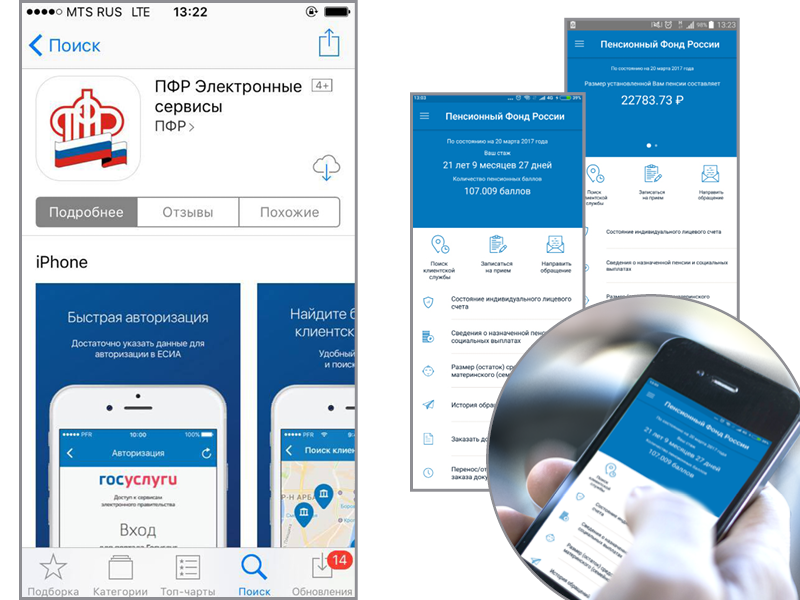 